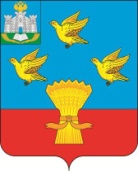 РОССИЙСКАЯ ФЕДЕРАЦИЯОРЛОВСКАЯ ОБЛАСТЬАДМИНИСТРАЦИЯ ЛИВЕНСКОГО РАЙОНАПостановление     __                        2021 г.                                                                                         №г. ЛивныО внесении изменений в постановление администрации Ливенского района Орловской области от 17.09.2019 № 303 «Об утверждении муниципальной программы «Комплексное развитие сельских территорий Ливенского района Орловской области»В целях уточнения объемов финансирования и в связи с уточнением программных мероприятий муниципальной программы «Комплексное развитие сельских территорий Ливенского района Орловской области» администрация Ливенского района постановляет:1. Внести в приложение к постановлению администрации Ливенского района от 17 сентября 2019 года № 303 (в редакции постановлений администрации Ливенского района от 27.03.2020 № 127, от 10.07.2020 № 254, от 16.09.2020 № 321, от 06.10.2020 № 332, от 26.11.2020 № 420, от 18.12.2020 № 455, от 26.02.2021 № 70) следующие изменения:1.1. В паспорте муниципальной программы Ливенского района «Комплексное развитие сельских территорий Ливенского района Орловской области»:- строку «Объемы финансирования муниципальной программы» изложить в следующей редакции:«                                                                                                                                             »;1.2. Раздел 7. Ресурсное обеспечение муниципальной программы изложить в следующей редакции:«Общая сумма денежных средств на финансирование муниципальной программы составит 379368,76404 тысяч рублей, в том числе по годам:2020 год – 11624,7 тысяч рублей;2021 год – 43736,9 тысяч рублей;2022 год – 41212,20404 тысяч рублей;2023 год – 53915,36 тысяч рублей;2024 год - 103314,8 тысяч рублей;2025 год - 125564,8 тысяч рублей.По источникам финансирования муниципальной программы денежные средства распределяются следующим образом:федеральный бюджет – 232389,6 тысяч рублей, в том числе по годам:2020 год – 1898,5 тысяч рублей;2021 год – 6889,2 тысяч рублей;2022 год – 1366,6 тысяч рублей;2023 год – 38098,1 тысяч рублей;2024 год - 77849,6 тысяч рублей;2025 год - 106287,6 тысяч рублей;областной бюджет – 83941,95151 тысяч рублей, в том числе по годам:2020 год – 99,9 тысяч рублей;2021 год – 31943,4 тысяч рублей;2022 год – 35742,50404 тысяч рублей;2023 год – 1946,94747 тысяч рублей;2024 год - 6355,6 тысяч рублей;2025 год - 7853,6 тысяч рублей;бюджет Ливенского района – 58386,9 тысяч рублей, в том числе по годам:2020 год – 9626,3 тысяч рублей;2021 год – 4059,3 тысяч рублей;2022 год – 3278,1 тысяч рублей;2023 год – 12540,0 тысяч рублей;2024 год - 18284,6 тысяч рублей;2025 год - 10598,6 тысяч рублей;внебюджетные источники – 4650,31253 тысяч рублей, в том числе по годам:2020 год - 0,0 тысяч рублей;2021 год – 845,0 тысяч рублей;2022 год - 825,0 тысяч рублей;2023 год – 1330,31253 тысяч рублей;2024 год - 825,0 тысяч рублей;2025 год - 825,0 тысяч рублей.Объем бюджетных ассигнований будет уточняться при формировании бюджета Ливенского района на очередной финансовый год и плановый период. Объемы финансирования могут подвергаться корректировке исходя из возможностей бюджета района.Ресурсное обеспечение реализации муниципальной программы за счет средств бюджета Ливенского района представлено в приложении 4 к муниципальной программе». 1.3. В Приложении 4 к муниципальной программе Ливенского района «Комплексное развитие сельских территорий Ливенского района Орловской области»1.3.1. строкуизложить в следующей редакции:1.3.2.  строку изложить в следующей редакции:                                                                                                                                               ;1.3.3.  строку изложить в следующей редакции:                                                                                                                                    ;1.3.4.  строкуизложить в следующей редакции:                                                                                                                                               .1.4. В Приложении 5 к муниципальной программе Ливенского района «Комплексное развитие сельских территорий Ливенского района Орловской области» 1.4.1. строкуизложить в следующей редакции:                                                                                                                                    ;1.4.2. строкуизложить в следующей редакции:1.4.3.   строкуизложить в следующей редакции:                                                                                                                        .1.5. В Паспорте подпрограммы Ливенского района «Развитие инженерной и транспортной инфраструктуры Ливенского района» приложения 7 к муниципальной программе Ливенского района «Комплексное развитие сельских территорий Ливенского района Орловской области»- строку «Объемы финансирования муниципальной программы» изложить в следующей редакции:«                                                                                                                                             ».1.6. Раздел 7 «Ресурсное обеспечение подпрограммы» подпрограммы «Развитие инженерной и транспортной инфраструктуры Ливенского района» изложить в следующей редакции:«Общий объем финансирования подпрограммы составляет 55831,6 тыс. рублей, в том числе по годам:2020 г.:- 0,0 тыс. рублей (средства местного бюджета);- 0,0 тыс. рублей (средства областного бюджета);- 0,0 тыс. рублей (средства федерального бюджета).2021 г.:- 1742,5 тыс. рублей (средства местного бюджета);- 19523,0 тыс. рублей (средства областного бюджета);- 0,0 тыс. рублей (средства федерального бюджета).2022 г.:- 1566,1 тыс. рублей (средства местного бюджета);- 33000,0 тыс. рублей (средства областного бюджета);- 0 тыс. рублей (средства федерального бюджета)».1.7. В приложении 4 к подпрограмме «Развитие инженерной и транспортной инфраструктуры Ливенского района» 1.7.1. строкуизложить в следующей редакции:                                                                                                                                    ;1.7.1. строкуизложить в следующей редакции:                                                                                                                                    ;1.7.2. строкуизложить в следующей редакции:                                                                                                                                    .1.8. Приложение 5 к подпрограмме «Развитие инженерной и транспортной инфраструктуры Ливенского района»1.8.1. строкуизложить в следующей редакции:                                                                                                                                ;1.8.2. строкуизложить в следующей редакции:                                                                                                                                    .1.8.3. строкуизложить в следующей редакции:2. Управлению организационной и правовой работы администрации Ливенского района Орловской области (Н.А. Болотская) обеспечить обнародование настоящего постановления на официальном сайте администрации Ливенского района Орловской области в информационно-телекоммуникационной сети «Интернет».3. Контроль за исполнением настоящего постановления возложить на первого заместителя главы администрации района А.И. Шолохова.                         Глав района			             Ю. Н. РевинОбъемы финансирования муниципальной программы    «Общая сумма денежных средств на финансирование муниципальной программы составит 379368,76404 тысяч рублей, в том числе по годам:2020 год – 11624,7 тысяч рублей;2021 год – 43736,9 тысяч рублей;2022 год – 41212,20404 тысяч рублей;2023 год – 53915,36 тысяч рублей;2024 год - 103314,8 тысяч рублей;2025 год - 125564,8 тысяч рублей.По источникам финансирования муниципальной программы денежные средства распределяются следующим образом:федеральный бюджет – 232389,6 тысяч рублей, в том числе по годам:2020 год – 1898,5 тысяч рублей;2021 год – 6889,2 тысяч рублей;2022 год – 1366,6 тысяч рублей;2023 год – 38098,1 тысяч рублей;2024 год - 77849,6 тысяч рублей;2025 год - 106287,6 тысяч рублей;областной бюджет – 83941,95151 тысяч рублей, в том числе по годам:2020 год – 99,9 тысяч рублей;2021 год – 31943,4 тысяч рублей;2022 год – 35742,50404 тысяч рублей;2023 год – 1946,94747 тысяч рублей;2024 год - 6355,6 тысяч рублей;2025 год - 7853,6 тысяч рублей;бюджет Ливенского района – 58386,9 тысяч рублей, в том числе по годам:2020 год – 9626,3 тысяч рублей;2021 год – 4059,3 тысяч рублей;2022 год – 3278,1 тысяч рублей;2023 год – 12540,0 тысяч рублей;2024 год - 18284,6 тысяч рублей;2025 год - 10598,6 тысяч рублей;внебюджетные источники – 4650,31253 тысяч рублей, в том числе по годам:2020 год - 0,0 тысяч рублей;2021 год – 845,0 тысяч рублей;2022 год - 825,0 тысяч рублей;2023 год – 1330,31253 тысяч рублей;2024 год - 825,0 тысяч рублей;    2025 год - 825,0 тысяч рублей.Муниципальная программа«Комплексное развитие сельских территорий Ливенского района Орловской области»Всего:Администрация Ливенского района609, 605, 6011003, 0502, 0503, 0701, 0702, 11026500000000320, 244, 414, 61258086,99626,33759,33278,112540,018284,610598,6Муниципальная программа«Комплексное развитие сельских территорий Ливенского района Орловской области»Всего:Администрация Ливенского района609, 605, 6011003, 0502, 0503, 0701, 0702, 11026500000000320, 244, 414, 61258386,99626,34059,33278,112540,018284,610598,6Подпрограмма«Развитие инженерной и транспортной инфраструктуры Ливенского района»Управление муниципального имущества и жилищно-коммунального хозяйства администрации Ливенского района60905026520000000244,4143008,60,01442,51566,10,00,00,0Подпрограмма«Развитие инженерной и транспортной инфраструктуры Ливенского района»Управление муниципального имущества и жилищно-коммунального хозяйства администрации Ливенского района60905026520000000244,4143308,60,01742,51566,10,00,00,0Основное мероприятие 1Строительство распределительных газовых сетейУправление муниципального имущества и жилищно-коммунального хозяйства администрации Ливенского района60905026520000000244, 414481,10,0415,066,10,00,00,0Основное мероприятие 1Строительство распределительных газовых сетейУправление муниципального имущества и жилищно-коммунального хозяйства администрации Ливенского района60905026520000000244, 414781,10,0715,066,10,00,00,0Мероприятие 1.3Строительство газопровода в д. Миляево Сосновского сельского поселения Ливенского района Орловской областиУправление муниципального имущества и жилищно-коммунального хозяйства администрации Ливенского района609050265201L5670414300,00,0300,0Мероприятие 1.3Строительство газопровода в д. Миляево Сосновского сельского поселения Ливенского района Орловской областиУправление муниципального имущества и жилищно-коммунального хозяйства администрации Ливенского района60905026520178290414600,00,0600,0Основное мероприятие 1. Строительство распределительных газовых сетейУправление муниципального имущества и жилищно-коммунального хозяйства администрации Ливенского района2021 г.2022 г.Всего, в т.ч.:0,0715,066,1Увеличение протяженности распределительных газовых сетей на 3,56 кмОсновное мероприятие 1. Строительство распределительных газовых сетейУправление муниципального имущества и жилищно-коммунального хозяйства администрации Ливенского района2021 г.2022 г.федеральный бюджет0,00,00,0Увеличение протяженности распределительных газовых сетей на 3,56 кмОсновное мероприятие 1. Строительство распределительных газовых сетейУправление муниципального имущества и жилищно-коммунального хозяйства администрации Ливенского района2021 г.2022 г.областной бюджет0,0300,00,0Увеличение протяженности распределительных газовых сетей на 3,56 кмОсновное мероприятие 1. Строительство распределительных газовых сетейУправление муниципального имущества и жилищно-коммунального хозяйства администрации Ливенского района2021 г.2022 г.бюджет района0,0415,066,1Увеличение протяженности распределительных газовых сетей на 3,56 кмОсновное мероприятие 1. Строительство распределительных газовых сетейУправление муниципального имущества и жилищно-коммунального хозяйства администрации Ливенского района2021 г.2022 г.внебюджетные источники0,00,00,0Увеличение протяженности распределительных газовых сетей на 3,56 кмОсновное мероприятие 1. Строительство распределительных газовых сетейУправление муниципального имущества и жилищно-коммунального хозяйства администрации Ливенского района2021 г.2022 г.Всего, в т.ч.:0,0715,066,1Увеличение протяженности распределительных газовых сетей на 3,56 кмОсновное мероприятие 1. Строительство распределительных газовых сетейУправление муниципального имущества и жилищно-коммунального хозяйства администрации Ливенского района2021 г.2022 г.федеральный бюджет0,00,00,0Увеличение протяженности распределительных газовых сетей на 3,56 кмОсновное мероприятие 1. Строительство распределительных газовых сетейУправление муниципального имущества и жилищно-коммунального хозяйства администрации Ливенского района2021 г.2022 г.областной бюджет0,00,00,0Увеличение протяженности распределительных газовых сетей на 3,56 кмОсновное мероприятие 1. Строительство распределительных газовых сетейУправление муниципального имущества и жилищно-коммунального хозяйства администрации Ливенского района2021 г.2022 г.бюджет района0,0715,066,1Увеличение протяженности распределительных газовых сетей на 3,56 кмОсновное мероприятие 1. Строительство распределительных газовых сетейУправление муниципального имущества и жилищно-коммунального хозяйства администрации Ливенского района2021 г.2022 г.внебюджетные источники0,00,00,0Увеличение протяженности распределительных газовых сетей на 3,56 кмМероприятие 1.3. Строительство газопровода в д. Миляево Сосновского сельского поселения Ливенского района Орловской областиУправление муниципального имущества и жилищно-коммунального хозяйства администрации Ливенского района2021 г.2021 г.Всего, в т.ч.:0,0600,00,0Мероприятие 1.3. Строительство газопровода в д. Миляево Сосновского сельского поселения Ливенского района Орловской областиУправление муниципального имущества и жилищно-коммунального хозяйства администрации Ливенского района2021 г.2021 г.федеральный бюджет0,00,00,0Мероприятие 1.3. Строительство газопровода в д. Миляево Сосновского сельского поселения Ливенского района Орловской областиУправление муниципального имущества и жилищно-коммунального хозяйства администрации Ливенского района2021 г.2021 г.областной бюджет0,0300,00,0Мероприятие 1.3. Строительство газопровода в д. Миляево Сосновского сельского поселения Ливенского района Орловской областиУправление муниципального имущества и жилищно-коммунального хозяйства администрации Ливенского района2021 г.2021 г.бюджет района0,0300,00,0Мероприятие 1.3. Строительство газопровода в д. Миляево Сосновского сельского поселения Ливенского района Орловской областиУправление муниципального имущества и жилищно-коммунального хозяйства администрации Ливенского района2021 г.2021 г.внебюджетные источники0,00,00,0Мероприятие 1.3. Строительство газопровода в д. Миляево Сосновского сельского поселения Ливенского района Орловской областиУправление муниципального имущества и жилищно-коммунального хозяйства администрации Ливенского района2021 г.2021 г.Всего, в т.ч.:0,0600,00,0Мероприятие 1.3. Строительство газопровода в д. Миляево Сосновского сельского поселения Ливенского района Орловской областиУправление муниципального имущества и жилищно-коммунального хозяйства администрации Ливенского района2021 г.2021 г.федеральный бюджет0,00,00,0Мероприятие 1.3. Строительство газопровода в д. Миляево Сосновского сельского поселения Ливенского района Орловской областиУправление муниципального имущества и жилищно-коммунального хозяйства администрации Ливенского района2021 г.2021 г.областной бюджет0,00,00,0Мероприятие 1.3. Строительство газопровода в д. Миляево Сосновского сельского поселения Ливенского района Орловской областиУправление муниципального имущества и жилищно-коммунального хозяйства администрации Ливенского района2021 г.2021 г.бюджет района0,0600,00,0Мероприятие 1.3. Строительство газопровода в д. Миляево Сосновского сельского поселения Ливенского района Орловской областиУправление муниципального имущества и жилищно-коммунального хозяйства администрации Ливенского района2021 г.2021 г.внебюджетные источники0,00,00,0ИТОГО:Источники финансированияОбъемы финансирования (тыс. руб.)Объемы финансирования (тыс. руб.)Объемы финансирования (тыс. руб.)Объемы финансирования (тыс. руб.)Объемы финансирования (тыс. руб.)Объемы финансирования (тыс. руб.)ИТОГО:Источники финансирования2020 г.2021 г.2022 г.2023 г.2024 г.2025 г.ИТОГО:Всего, в т.ч.11624,743736,941212,2040453915,36103314,8125564,8ИТОГО:федеральный бюджет1898,56889,21366,638098,177849,6106287,6ИТОГО:областной бюджет99,932243,435742,504041946,947476355,67853,6ИТОГО:бюджет Ливенского района9626,33759,33278,112540,018284,610598,6ИТОГО:внебюджетные источники0,0845,0825,01330,31253825,0825,0ИТОГО:Источники финансированияОбъемы финансирования (тыс. руб.)Объемы финансирования (тыс. руб.)Объемы финансирования (тыс. руб.)Объемы финансирования (тыс. руб.)Объемы финансирования (тыс. руб.)Объемы финансирования (тыс. руб.)ИТОГО:Источники финансирования2020 г.2021 г.2022 г.2023 г.2024 г.2025 г.ИТОГО:Всего, в т.ч.11624,743736,941212,2040453915,36103314,8125564,8ИТОГО:федеральный бюджет1898,56889,21366,638098,177849,6106287,6ИТОГО:областной бюджет99,931943,435742,504041946,947476355,67853,6ИТОГО:бюджет Ливенского района9626,34059,33278,112540,018284,610598,6ИТОГО:внебюджетные источники0,0845,0825,01330,31253825,0825,0Объемы финансирования муниципальной программыОбщий объем финансирования подпрограммы составляет 55831,6 тыс. рублей, в том числе по годам:2020 г.:- 0,0 тыс. рублей (средства местного бюджета);- 0,0 тыс. рублей (средства областного бюджета);- 0,0 тыс. рублей (средства федерального бюджета).2021 г.:- 1742,5 тыс. рублей (средства местного бюджета);- 19523,0 тыс. рублей (средства областного бюджета);- 0,0 тыс. рублей (средства федерального бюджета).2022 г.:- 1566,1 тыс. рублей (средства местного бюджета);- 33000,0 тыс. рублей (средства областного бюджета);- 0 тыс. рублей (средства федерального бюджета).Подпрограмма«Развитие инженерной и транспортной инфраструктуры Ливенского района»Управление муниципального имущества и жилищно-коммунального хозяйства администрации Ливенского района60905026520000000244, 4143008,60,01442,51566,10,00,00,0Подпрограмма«Развитие инженерной и транспортной инфраструктуры Ливенского района»Управление муниципального имущества и жилищно-коммунального хозяйства администрации Ливенского района60905026520000000244, 4143308,60,01742,51566,10,00,00,0Основное мероприятие 1Строительство распределительных газовых сетейУправление муниципального имущества и жилищно-коммунального хозяйства администрации Ливенского района60905026520000000244, 414481,10,0415,066,10,00,00,0Основное мероприятие 1Строительство распределительных газовых сетейУправление муниципального имущества и жилищно-коммунального хозяйства администрации Ливенского района60905026520000000244, 414781,10,0715,066,10,00,00,0Мероприятие 1.3Строительство газопровода в д. Миляево Сосновского сельского поселения Ливенского района Орловской областиУправление муниципального имущества и жилищно-коммунального хозяйства администрации Ливенского района609050265201L5670414300,00,0300,0Мероприятие 1.3Строительство газопровода в д. Миляево Сосновского сельского поселения Ливенского района Орловской областиУправление муниципального имущества и жилищно-коммунального хозяйства администрации Ливенского района60905026520178290414600,00,0600,0Основное мероприятие 1. Строительство распределительных газовых сетейУправление муниципального имущества и жилищно-коммунального хозяйства администрации Ливенского района2021 г.2022 г.Всего, в т.ч.:0,0715,066,1Увеличение протяженности распределительных газовых сетей на 3,56 кмОсновное мероприятие 1. Строительство распределительных газовых сетейУправление муниципального имущества и жилищно-коммунального хозяйства администрации Ливенского района2021 г.2022 г.федеральный бюджет0,00,00,0Увеличение протяженности распределительных газовых сетей на 3,56 кмОсновное мероприятие 1. Строительство распределительных газовых сетейУправление муниципального имущества и жилищно-коммунального хозяйства администрации Ливенского района2021 г.2022 г.областной бюджет0,0300,00,0Увеличение протяженности распределительных газовых сетей на 3,56 кмОсновное мероприятие 1. Строительство распределительных газовых сетейУправление муниципального имущества и жилищно-коммунального хозяйства администрации Ливенского района2021 г.2022 г.бюджет района0,0415,066,1Увеличение протяженности распределительных газовых сетей на 3,56 кмОсновное мероприятие 1. Строительство распределительных газовых сетейУправление муниципального имущества и жилищно-коммунального хозяйства администрации Ливенского района2021 г.2022 г.внебюджетные источники0,00,00,0Увеличение протяженности распределительных газовых сетей на 3,56 кмОсновное мероприятие 1. Строительство распределительных газовых сетейУправление муниципального имущества и жилищно-коммунального хозяйства администрации Ливенского района2021 г.2022 г.Всего, в т.ч.:0,0715,066,1Увеличение протяженности распределительных газовых сетей на 3,56 кмОсновное мероприятие 1. Строительство распределительных газовых сетейУправление муниципального имущества и жилищно-коммунального хозяйства администрации Ливенского района2021 г.2022 г.федеральный бюджет0,00,00,0Увеличение протяженности распределительных газовых сетей на 3,56 кмОсновное мероприятие 1. Строительство распределительных газовых сетейУправление муниципального имущества и жилищно-коммунального хозяйства администрации Ливенского района2021 г.2022 г.областной бюджет0,00,00,0Увеличение протяженности распределительных газовых сетей на 3,56 кмОсновное мероприятие 1. Строительство распределительных газовых сетейУправление муниципального имущества и жилищно-коммунального хозяйства администрации Ливенского района2021 г.2022 г.бюджет района0,0715,066,1Увеличение протяженности распределительных газовых сетей на 3,56 кмОсновное мероприятие 1. Строительство распределительных газовых сетейУправление муниципального имущества и жилищно-коммунального хозяйства администрации Ливенского района2021 г.2022 г.внебюджетные источники0,00,00,0Увеличение протяженности распределительных газовых сетей на 3,56 кмМероприятие 1.3. Строительство газопровода в д. Миляево Сосновского сельского поселения Ливенского района Орловской областиУправление муниципального имущества и жилищно-коммунального хозяйства администрации Ливенского района2021 г.2021 г.Всего, в т.ч.:0,0600,00,0Мероприятие 1.3. Строительство газопровода в д. Миляево Сосновского сельского поселения Ливенского района Орловской областиУправление муниципального имущества и жилищно-коммунального хозяйства администрации Ливенского района2021 г.2021 г.федеральный бюджет0,00,00,0Мероприятие 1.3. Строительство газопровода в д. Миляево Сосновского сельского поселения Ливенского района Орловской областиУправление муниципального имущества и жилищно-коммунального хозяйства администрации Ливенского района2021 г.2021 г.областной бюджет0,0300,00,0Мероприятие 1.3. Строительство газопровода в д. Миляево Сосновского сельского поселения Ливенского района Орловской областиУправление муниципального имущества и жилищно-коммунального хозяйства администрации Ливенского района2021 г.2021 г.бюджет района0,0300,00,0Мероприятие 1.3. Строительство газопровода в д. Миляево Сосновского сельского поселения Ливенского района Орловской областиУправление муниципального имущества и жилищно-коммунального хозяйства администрации Ливенского района2021 г.2021 г.внебюджетные источники0,00,00,0Мероприятие 1.3. Строительство газопровода в д. Миляево Сосновского сельского поселения Ливенского района Орловской областиУправление муниципального имущества и жилищно-коммунального хозяйства администрации Ливенского района2021 г.2021 г.Всего, в т.ч.:0,0600,00,0Мероприятие 1.3. Строительство газопровода в д. Миляево Сосновского сельского поселения Ливенского района Орловской областиУправление муниципального имущества и жилищно-коммунального хозяйства администрации Ливенского района2021 г.2021 г.федеральный бюджет0,00,00,0Мероприятие 1.3. Строительство газопровода в д. Миляево Сосновского сельского поселения Ливенского района Орловской областиУправление муниципального имущества и жилищно-коммунального хозяйства администрации Ливенского района2021 г.2021 г.областной бюджет0,00,00,0Мероприятие 1.3. Строительство газопровода в д. Миляево Сосновского сельского поселения Ливенского района Орловской областиУправление муниципального имущества и жилищно-коммунального хозяйства администрации Ливенского района2021 г.2021 г.бюджет района0,0600,00,0Мероприятие 1.3. Строительство газопровода в д. Миляево Сосновского сельского поселения Ливенского района Орловской областиУправление муниципального имущества и жилищно-коммунального хозяйства администрации Ливенского района2021 г.2021 г.внебюджетные источники0,00,00,0ИТОГО:Источники финансированияОбъемы финансирования (тыс. руб.)Объемы финансирования (тыс. руб.)Объемы финансирования (тыс. руб.)Объемы финансирования (тыс. руб.)Объемы финансирования (тыс. руб.)Объемы финансирования (тыс. руб.)ИТОГО:Источники финансирования2020 г.2021 г.2022 г.2023 г.2024 г.2025 г.ИТОГО:Всего, в т.ч.0,021265,534566,1ИТОГО:федеральный бюджет0,00,00,0ИТОГО:областной бюджет0,019823,033000,0ИТОГО:бюджет Ливенского района0,01442,51566,1ИТОГО:внебюджетные источники0,00,00,0ИТОГО:Источники финансированияОбъемы финансирования (тыс. руб.)Объемы финансирования (тыс. руб.)Объемы финансирования (тыс. руб.)Объемы финансирования (тыс. руб.)Объемы финансирования (тыс. руб.)Объемы финансирования (тыс. руб.)ИТОГО:Источники финансирования2020 г.2021 г.2022 г.2023 г.2024 г.2025 г.ИТОГО:Всего, в т.ч.0,021265,534566,1ИТОГО:федеральный бюджет0,00,00,0ИТОГО:областной бюджет0,019523,033000,0ИТОГО:бюджет Ливенского района0,01742,51566,1ИТОГО:внебюджетные источники0,00,00,0Постановление подготовлено: Отдел по экономике, предпринимательству, труду и размещению муниципального заказа администрации района  __________________ Ю. В. Павлова______________ датаСогласовано:Первый заместитель главы администрации района ____________________ А.И. Шолохов ___________ датаПравовая и (или)  антикоррупционная  экспертиза проведена:Главный специалист по правовой работе управления организационной и правовой работы администрации района__________________ К.А. Моногарова _________________ датаНачальник управления финансов администрации Ливенского района_____________________ Л.А. ДьяконоваНачальник управления муниципального имущества и жилищно-коммунального хозяйства администрации Ливенского района_____________________ Н.Н. КривцоваПроект постановления для размещения на официальном сайте администрации Ливенского района Орловской области в целях проведения независимой антикоррупционной экспертизы получен:____________________С.Г. Середа______________дата	